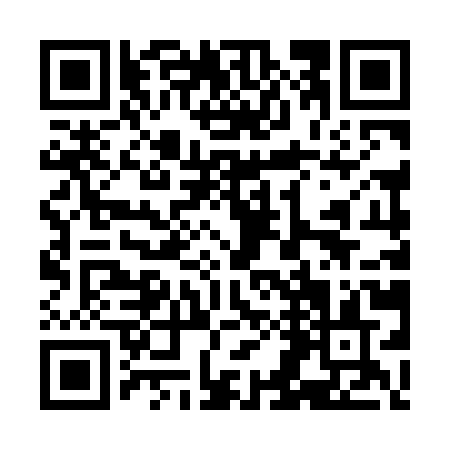 Prayer times for Upper Saint Regis, New York, USAMon 1 Jul 2024 - Wed 31 Jul 2024High Latitude Method: Angle Based RulePrayer Calculation Method: Islamic Society of North AmericaAsar Calculation Method: ShafiPrayer times provided by https://www.salahtimes.comDateDayFajrSunriseDhuhrAsrMaghribIsha1Mon3:255:171:015:098:4510:372Tue3:255:181:015:098:4510:373Wed3:265:181:015:098:4510:364Thu3:275:191:025:098:4410:365Fri3:285:191:025:098:4410:356Sat3:295:201:025:098:4410:347Sun3:305:211:025:098:4310:338Mon3:325:221:025:098:4310:329Tue3:335:221:025:098:4210:3210Wed3:345:231:035:098:4210:3111Thu3:355:241:035:098:4110:3012Fri3:375:251:035:098:4110:2813Sat3:385:261:035:098:4010:2714Sun3:395:271:035:088:3910:2615Mon3:415:271:035:088:3810:2516Tue3:425:281:035:088:3810:2417Wed3:445:291:035:088:3710:2218Thu3:455:301:035:088:3610:2119Fri3:465:311:035:088:3510:2020Sat3:485:321:045:078:3410:1821Sun3:505:331:045:078:3310:1722Mon3:515:341:045:078:3310:1523Tue3:535:351:045:078:3210:1424Wed3:545:361:045:068:3110:1225Thu3:565:371:045:068:2910:1126Fri3:575:381:045:068:2810:0927Sat3:595:391:045:058:2710:0728Sun4:015:401:045:058:2610:0629Mon4:025:421:045:048:2510:0430Tue4:045:431:045:048:2410:0231Wed4:055:441:035:048:2310:01